Évaluation de calcul mental CM1, leçon CAL 6 Parties 33 à 36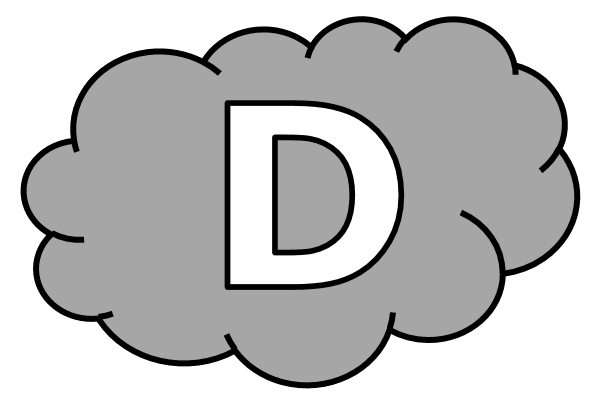 Écris seulement le résultat.CAL 6n°CompétenceScoreÉvaluationÉvaluationÉvaluationÉvaluationSignatureCAL 61Je sais calculer le complément du dixième à l’unité./5AARECANACAL 62Je sais multiplier 3 nombres./5AARECANACAL 63Je sais ajouter des décimaux inférieurs à 10./5AARECANACAL 64Je connais les tables de multiplication./5AARECANAa)5,8 + ............ = 640,7 + ............ = 4115,9 + ............ = 1633,2 + ............ = 349,5 + ............ = 10b)2 x 3 x 4 = .............3 x 5 x 2 = .............3 x 3 x 3 = .............2 x 2 x 9 = .............2 x 7 x 5 = .............c)4,8 + 1,1 = ............3,8 + 1,4 = ............2,9 + 0,7 = ............7,4 + 2,8 = ............3,5 + 6,4 = ............d)3 x 9 = .............8 x ............. = 48............. x 7 = 357 x 8 = .............9 x ............. = 27